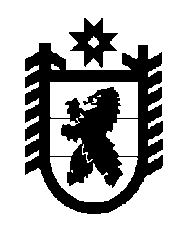 Российская Федерация Республика Карелия    РАСПОРЯЖЕНИЕГЛАВЫ РЕСПУБЛИКИ КАРЕЛИЯ	Признать утратившим силу распоряжение Главы Республики Карелия от 25 августа 2009 года № 527-р (Собрание законодательства Республики Карелия, 2009, № 8, ст. 884).            ГлаваРеспублики Карелия                                                          А.О. Парфенчиковг. Петрозаводск28 июня 2019 года№  355-р 